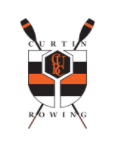 Curtin University Boat ClubWomen’s Senior Coach About UsCurtin University Boat Club is an inclusive and affordable rowing club based in Waterford, Western Australia.Our aim is to provide an open, safe and enjoyable environment that encourages all members to challenge themselves and reach their full potential no matter what their aspirations or skill level may be.We do this by providing a welcoming and supportive environment that aims to foster member well-being.The RoleWe are seeking a reliable coach who will oversee our senior women’s squad for the 2024 season. Your role will include:To coach our open women squad twice a week using the provided season training plan.To assign crews for the morning water sessions based on your season plan and vision for the squad.To work with your squad members to develop individual goals and aspirations for the season. To select and nominate crews for regattas. Optional additional role is available to coach our master’s Women for one session a week up until the end of the Master’s 2024 Season. Your role will be to prepare them for their races and work towards achieving their individual goals for the season.Although we take our rowing seriously, we do like to have fun in the process and that is an important part of why our club culture is so strong. While we can’t cover payment for regatta attendance, we would love for you to come along to support your crews and monitor progress.  About YouWe are looking for someone who is dedicated and reliable. Who enjoys working as part of a team and are happy to collaborate with other coaches and the Club Captain to develop a strong club culture and achieve on water results. Who has a strong rowing coaching background and can lead a group of rowers to develop, implement and achieve individual and club objectives. Who takes your work seriously but also has fun along the way.  Who is willing and capable of developing our junior coaches. Summary InformationHow many sessions a week?1 small boat session1 big boat session1 optional masters training sessionSession Training PlanProvided by CUBC CaptainHourly Rate$35.52/hour inclusive of superannuationStart and end date19th Feb – 16th September (30 weeks) Coach to Rower Ratio1:10Session times5:15 / 5:30 – 7amMerchandise1 x CUBC Coaching Jacket